West Virginia Northern Community College & West Virginia University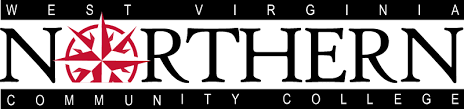 Associate in Arts leading to 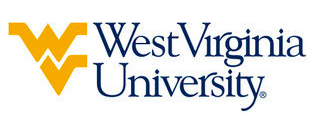 Bachelor of Arts in History (WVU-BA) Suggested Plan of StudyStudents must have a 2.0 GPA in HIS courses in order to be admitted directly into the History program upon transferring to West Virginia University. Students transferring to West Virginia University with an Associate of Arts or Associate of Science degree will have satisfied the General Education Foundation requirements at WVU.Students completing degrees in WVU’s Eberly College of Arts and Sciences are encouraged to work with their advisors to integrate completion of an academic minor or minors into their programs of study, to the degree allowed within elective hours. WVU offers over 100 minors that complement major fields of study, build on students’ unique interests, expand perspectives, and broaden skills. See http://catalog.wvu.edu/undergraduate/minors/#minorsofferedtext for a list of available minors. Hagerstown students may begin completion of certain minors at HCC by utilizing ELECTIVE hours to take courses equivalent to the minor’s introductory requirements at WVU.Students who have questions regarding this articulation agreement or the transferability of coursework may contact the WVU Office of the University Registrar. All other questions should be directed to the WVU Office of Admissions.      The above transfer articulation of credit between West Virginia University and WV Northern Community College, is approved by the Dean, or the Dean’s designee, and effective the date of the signature.____________________________________      	     ____________________________________          	_______________	       Print Name	 		           Signature		  	        DateValerie Lastinger Ph.D. - Associate Dean for Academics at WVU’s Eberly College of Arts and SciencesWest Virginia NorthernHoursWVU EquivalentsWVU EquivalentsHoursYear One, 1st SemesterENG 1013ENGL 101ENGL 1013HIST 100/101/110/1113HIST 101/102/152/153HIST 101/102/152/1533MATH 1084MATH 126MATH 1264PSYC 1053PSYC 101PSYC 1013SPCH 1053CSAD 270CSAD 2703TOTAL1616Year One, 2nd SemesterENG 1023ENGL 102ENGL 1023SCIENCE CORE4SCIENCE CORESCIENCE CORE4HIST 100/101/110/1113HIST 101/102/152/153HIST 101/102/152/1533CONCENTRATION ELECTIVE3ELECTIVEELECTIVE3SOC 1253SOCA 101SOCA 1013TOTAL1616Year Two, 1st SemesterHPE ELECTIVE1PE 000PE 0001HUM REQUIREMENT3HUM REQUIREMENTHUM REQUIREMENT3SCIENCE CORE4ELECTIVEELECTIVE4HIST 100/101/110/1113HIST 101/102/152/153HIST 101/102/152/1533*SPAN 101/ELECTIVE3SPAN 101/ELECTIVESPAN 101/ELECTIVE3TOTAL1414Year Two, 2nd SemesterHUM REQUIREMENT3ELECTIVEELECTIVE3POLS 1023POLS 102POLS 1023SS 2253SOCA 000SOCA 0003CONCENTRATION ELECTIVE3ELECTIVEELECTIVE3*SPAN 102/ELECTIVE3SPAN/ELECTIVESPAN/ELECTIVE3TOTAL1515WEST VIRGINIA UNIVERSITYWEST VIRGINIA UNIVERSITYWEST VIRGINIA UNIVERSITYWEST VIRGINIA UNIVERSITYWEST VIRGINIA UNIVERSITYYear Three, 1st SemesterYear Three, 2nd SemesterYear Three, 2nd Semester*SPAN 2033*SPAN 204*SPAN 2043HIST INTRODUCTORY REQUIREMENT3HIST CONCENTRATION AREA 1HIST CONCENTRATION AREA 13HIST CONCENTRATION AREA 13HIST CONCENTRATION AREA 2HIST CONCENTRATION AREA 23HIST CONCENTRATION AREA 13HIST CONCENTRATION AREA 2HIST CONCENTRATION AREA 23MINOR COURSE3MINOR COURSE MINOR COURSE 3TOTAL15TOTALTOTAL15Year Four, 1st SemesterYear Four, 2nd SemesterYear Four, 2nd SemesterHIST CONCENTRATION AREA 23HIST 484 HIST 484 3HIST NON-WESTERN COURSE3MINOR COURSEMINOR COURSE3MINOR COURSE3ELECTIVEELECTIVE3MINOR COURSE3ELECTIVEELECTIVE3ELECTIVE3ELECTIVEELECTIVE2TOTAL15TOTALTOTAL14